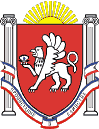 Новоандреевский сельский совет Симферопольского районаРеспублики Крым35-я сессия  1 созываРЕШЕНИЕ  № 52/16с. Новоандреевка						                          	               от 07.11.2016Об утверждении порядка обеспечения присутствия граждан (физических лиц),  в том числе представителей организаций (юридических лиц),  общественных объединений, государственныхорганов и органов местного самоуправления, на заседаниях Новоандреевского сельского советаВ соответствии со статьей 264 Бюджетного кодекса Российской Федерации, Федеральным законом от 06.10.2003 года № 131-ФЗ «Об общих принципах организации местного самоуправления в Российской Федерации», руководствуясь Уставом муниципального образования «Новоандреевское сельское поселение Симферопольского района Республики Крым, Новоандреевский сельский совет РЕШИЛ:Утвердить Порядок обеспечения присутствия граждан (физических лиц), в том числе представителей организаций (юридических лиц), общественных объединений, государственных органов и органов местного самоуправления, на заседаниях Новоандреевского сельского совета.Обнародовать настоящее решение путем размещения его на информационном стенде администрации Новоандреевского сельского поселения (первый этаж здания администрации Новоандреевского сельского поселения, расположенного по адресу: Симферопольский р-н., с. Новоандреевка, ул. Победы 36), а также разместить его на официальном сайте Новоандреевского сельского поселения (новоандреевка.рф).Решение вступает в силу с момента его обнародования. Председатель Новоандреевского сельского советаГлава администрации Новоандреевского сельского поселения		    	                	        В.Ю. ВайсбейнУтверждено решением 35 сессииНовоандреевского сельского совета 1 созываот 07 ноября 2016 года №52/16ПОРЯДОКОБЕСПЕЧЕНИЯ ПРИСУТСТВИЯ ГРАЖДАН (ФИЗИЧЕСКИХ ЛИЦ),В ТОМ ЧИСЛЕ ПРЕДСТАВИТЕЛЕЙ ОРГАНИЗАЦИЙ (ЮРИДИЧЕСКИХ ЛИЦ), ОБЩЕСТВЕННЫХ ОБЪЕДИНЕНИЙ, ГОСУДАРСТВЕННЫХ ОРГАНОВ И ОРГАНОВМЕСТНОГО САМОУПРАВЛЕНИЯ, НА ЗАСЕДАНИЯХ НОВОАНДРЕЕВСКОГО СЕЛЬСКОГО СОВЕТА1. Порядок обеспечения присутствия граждан (физических лиц), в том числе представителей организаций (юридических лиц), общественных объединений, государственных органов и органов местного самоуправления, на заседаниях Новоандреевского сельского совета (далее - Порядок) определяет последовательность действий при допуске граждан (физических лиц), в том числе представителей организаций (юридических лиц), общественных объединений, государственных органов и органов местного самоуправления (далее - Заинтересованные лица), на заседания Новоандреевского сельского совета (далее - Совет депутатов), а также условия присутствия заинтересованных лиц на заседаниях Совета депутатов.2. Настоящий Порядок разработан в соответствии с Федеральным законом от 06.10.2003 № 131-ФЗ «Об общих принципах организации местного самоуправления в Российской Федерации», Федеральным законом от 09.02.2009 № 8-ФЗ «Об обеспечении доступа к информации о деятельности государственных органов и органов местного самоуправления».3. Заинтересованным лицам гарантируется возможность присутствия на заседаниях Совета депутатов в порядке и на условиях, предусмотренных настоящим Порядком, за исключением заседаний, проводимых в закрытом режиме.4. Заинтересованные лица допускаются на заседания Совета депутатов на основании заявления соответствующего заинтересованного лица и исходя из технических особенностей помещения, в котором проводится заседание.5. Заявление на присутствие на заседании Совета депутатов подается не позднее чем за 3 рабочих дня до начала проведения заседания. Заявление подается устно (по телефону, в ходе личного приема Заинтересованного лица в Совете депутатов), письменно, посредством использования факсимильной связи или в электронном виде посредством использования ресурсов информационно-телекоммуникационной сети «Интернет» (далее - сеть Интернет). Поступившие заявки направляются уполномоченному должностному лицу администрации Новоандреевского сельского поселения и фиксируются в списке присутствующих на заседании Совета депутатов.6. Опубликование даты, времени и места проведения заседания Совета депутатов производится путем размещения информационного сообщения на официальном сайте Новоандреевского сельского поселения в сети Интернет не позднее чем за 5 рабочих дней  до даты проведения такого заседания.7. В информационном сообщении, помимо сведений, предусмотренных в п. 6 настоящего Порядка, указывается адрес и время для подачи заявок на присутствие на заседании, контактный телефон, место проведения заседания, а также приводится иная справочная информация.8. В случае проведения внеочередного заседания Совета депутатов, изменения даты, времени и места проведения заседания соответствующее информационное сообщение размещается на официальном сайте Новоандреевского сельского поселения в сети Интернет не позднее чем за 3 рабочих дня до даты проведения такого заседания.9. Обеспечение возможности присутствия граждан (физических лиц), в том числе представителей организаций (юридических лиц), общественных объединений, на заседании Совета депутатов осуществляется путем размещения их в специально отведенном помещении (далее - помещение), в котором осуществляется прямая аудио- и видеотрансляция хода заседания.10. В помещении разрешается производить фотографирование, аудио- и видеосъемку.11. Для лиц, указанных в п. 9 настоящего Порядка, в помещении обеспечивается и гарантируется полнота поступающей аудио- и видеоинформации.12. Количество иных лиц, не указанных в п. 9 настоящего Порядка, не являющихся депутатами Совета депутатов, присутствующих на заседании Совета депутатов, определяется Председательствующим на заседании перед проведением заседания, исходя из технических особенностей помещения, в котором проводится заседание.13. Лица, не указанные в п. 9 настоящего Порядка, не являющиеся депутатами Совета депутатов, предварительно регистрируются у уполномоченного должностного лица администрации Новоандреевского сельского поселения, осуществляющего регистрацию. Сотрудник аппарата Совета депутатов заносит в регистрационный лист следующие сведения: фамилию, имя, отчество, а также занимаемую должность.14. Лица, не указанные в п. 9 настоящего Порядка, не являющиеся депутатами Совета депутатов, вправе делать записи, производить фото-, аудио- и видеозапись, а также фиксировать ход заседания в иных порядке и формах, которые предусмотрены законодательством Российской Федерации.15. По решению Председательствующего на заседании лицу, не указанному в п. 9 настоящего Порядка, не являющемуся депутатом Совета депутатов, может быть предоставлено право задать вопрос или выступить по рассматриваемому вопросу.16. Лицо, не указанное в п. 9 настоящего Порядка, не являющееся депутатом Совета депутатов, получившее замечание от Председательствующего за совершение действий, препятствующих нормальному ходу заседания, при повторном замечании может быть удалено из зала по решению Председательствующего.17. Отказ Заинтересованному лицу в доступе на заседание или удаление его с заседания могут быть обжалованы в судебном порядке в соответствии с действующим законодательством.18. Действие настоящего Порядка не распространяется на порядок аккредитации журналистов средств массовой информации, который устанавливается в соответствии с Законом Российской Федерации от 27.12.1991 № 2124-1 «О средствах массовой информации».